ПРОДАЖА имущества, расположенного по адресу:Новгородская область, Новгородский район, д. Новая Деревня, пер. Пригородный, д. 7а (собственник - АО «Газпром газораспределение Великий Новгород»)Начальная (минимальная) цена договора купли-продажи: 20 291 000 (Двадцать миллионов двести девяносто одна тысяча) рублей  00 копеек (с учетом 18%), в том числе стоимость двух земельных участков составляет 2 810 000 (Два миллиона восемьсот десять  тысяч)  рублей (НДС не облагается).Начальная (минимальная) цена договора купли-продажи: 20 291 000 (Двадцать миллионов двести девяносто одна тысяча) рублей  00 копеек (с учетом 18%), в том числе стоимость двух земельных участков составляет 2 810 000 (Два миллиона восемьсот десять  тысяч)  рублей (НДС не облагается).Начальная (минимальная) цена договора купли-продажи: 20 291 000 (Двадцать миллионов двести девяносто одна тысяча) рублей  00 копеек (с учетом 18%), в том числе стоимость двух земельных участков составляет 2 810 000 (Два миллиона восемьсот десять  тысяч)  рублей (НДС не облагается).Начальная (минимальная) цена договора купли-продажи: 20 291 000 (Двадцать миллионов двести девяносто одна тысяча) рублей  00 копеек (с учетом 18%), в том числе стоимость двух земельных участков составляет 2 810 000 (Два миллиона восемьсот десять  тысяч)  рублей (НДС не облагается).Начальная (минимальная) цена договора купли-продажи: 20 291 000 (Двадцать миллионов двести девяносто одна тысяча) рублей  00 копеек (с учетом 18%), в том числе стоимость двух земельных участков составляет 2 810 000 (Два миллиона восемьсот десять  тысяч)  рублей (НДС не облагается).Начальная (минимальная) цена договора купли-продажи: 20 291 000 (Двадцать миллионов двести девяносто одна тысяча) рублей  00 копеек (с учетом 18%), в том числе стоимость двух земельных участков составляет 2 810 000 (Два миллиона восемьсот десять  тысяч)  рублей (НДС не облагается).Начальная (минимальная) цена договора купли-продажи: 20 291 000 (Двадцать миллионов двести девяносто одна тысяча) рублей  00 копеек (с учетом 18%), в том числе стоимость двух земельных участков составляет 2 810 000 (Два миллиона восемьсот десять  тысяч)  рублей (НДС не облагается).Локация и месторасположение  имуществаЛокация и месторасположение  имуществаЛокация и месторасположение  имуществаЛокация и месторасположение  имуществаЛокация и месторасположение  имуществаЛокация и месторасположение  имуществаЛокация и месторасположение  имущества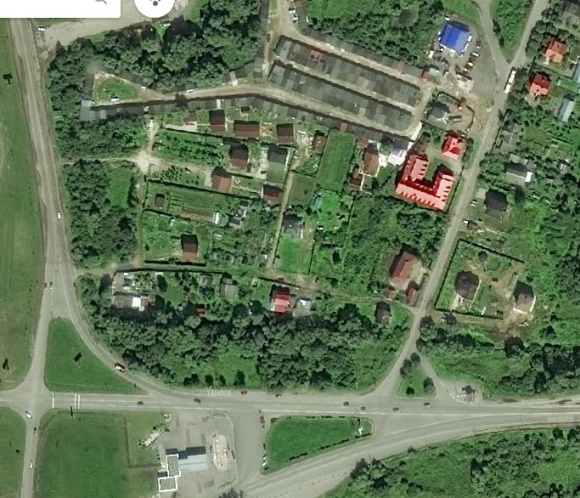 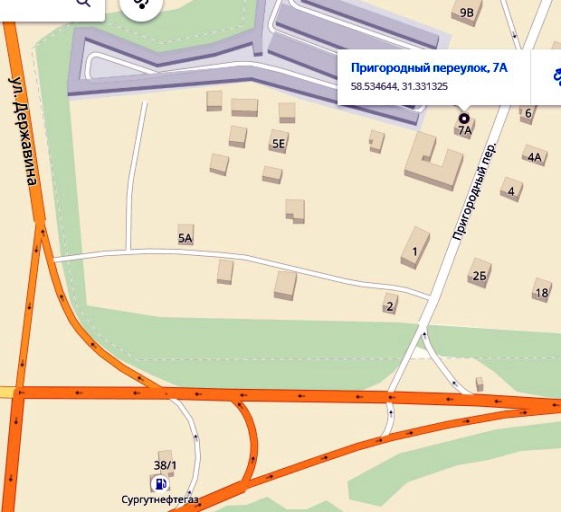 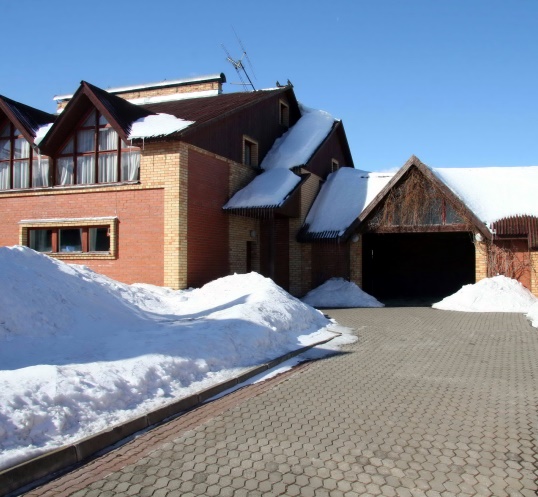 Расположенный вокруг Великого Новгорода в северо-западной части России, Новгородский район имеет уникальное транспортно-географическое положение. По его территории проходят основные автомобильные, железнодорожные, воздушные и водные транспортные магистрали, связывающие Санкт-Петербург и Москву. Тем самым практически обеспечены все способы перемещения людей и товаров, что чрезвычайно важно для Центрального и Северо-Западного округов, а также для связи с западными областями России: Беларусью, Прибалтикой и другими зарубежными странами через незамерзающие пути Петербурга и Финляндии. Удаленность центра района от Санкт-Петербурга -186 км, от Москвы - 500 км, от морского порта Санкт-Петербурга - 190 км, от грузового аэропорта Шереметьево - 500 км. Крупнейший в Северо-Западной группе районов области по площади (4.6 тыс. кв. км) и численности населения (55.4 тыс. человек на 01.01.2001) район. Район имеет развитую сеть автомобильных дорог республиканского и местного значения с пропускной способностью 11 тыс. машин в сутки. Протяженность дорог федерального значения – 555 км, из них 345 с бетонным покрытием. По территории района проходят два газопровода высокого давления.Маршрут Новая Деревня - Великий Новгород занимает  в пути 9 минут. Расстояние по дороге составляет 5.3 км. автобусного сообщения.Характеристика  земельных участков :- земельный участок с кадастровым номером  53:11:0300105:0368, расположенный по адресу: Новгородская область, Новгородский район, Савинское сельское поселение, д. Новая Деревня, пер. Пригородный, д.7а Общая площадь 1479 кв. м;Категория земель - земли населенных пунктовРазрешенное использование: для эксплуатации базы отдыхаПравоудостоверяющие документы: Свидетельство о государственной регистрации права собственности, серия 53-АА номер 159086 от 29.12.2006Существующие обременения: не зарегистрировано- земельный участок с кадастровым номером  53:11:0300105:86, расположенный по адресу: Новгородская область, Новгородский район, Савинское сельское поселение, д. Новая Деревня, пер. Пригородный, д.7а Общая площадь 1215 кв. м;Категория земель - земли населенных пунктовРазрешенное использование: индивидуальное жилищное строительствоПравоудостоверяющие документы: Свидетельство на право собственности на землю, серия РФ-XIII НОО-225-823 № 933263от 16.08.1996Существующие обременения: не зарегистрированоОписание недвижимого имущества:Расположенный вокруг Великого Новгорода в северо-западной части России, Новгородский район имеет уникальное транспортно-географическое положение. По его территории проходят основные автомобильные, железнодорожные, воздушные и водные транспортные магистрали, связывающие Санкт-Петербург и Москву. Тем самым практически обеспечены все способы перемещения людей и товаров, что чрезвычайно важно для Центрального и Северо-Западного округов, а также для связи с западными областями России: Беларусью, Прибалтикой и другими зарубежными странами через незамерзающие пути Петербурга и Финляндии. Удаленность центра района от Санкт-Петербурга -186 км, от Москвы - 500 км, от морского порта Санкт-Петербурга - 190 км, от грузового аэропорта Шереметьево - 500 км. Крупнейший в Северо-Западной группе районов области по площади (4.6 тыс. кв. км) и численности населения (55.4 тыс. человек на 01.01.2001) район. Район имеет развитую сеть автомобильных дорог республиканского и местного значения с пропускной способностью 11 тыс. машин в сутки. Протяженность дорог федерального значения – 555 км, из них 345 с бетонным покрытием. По территории района проходят два газопровода высокого давления.Маршрут Новая Деревня - Великий Новгород занимает  в пути 9 минут. Расстояние по дороге составляет 5.3 км. автобусного сообщения.Характеристика  земельных участков :- земельный участок с кадастровым номером  53:11:0300105:0368, расположенный по адресу: Новгородская область, Новгородский район, Савинское сельское поселение, д. Новая Деревня, пер. Пригородный, д.7а Общая площадь 1479 кв. м;Категория земель - земли населенных пунктовРазрешенное использование: для эксплуатации базы отдыхаПравоудостоверяющие документы: Свидетельство о государственной регистрации права собственности, серия 53-АА номер 159086 от 29.12.2006Существующие обременения: не зарегистрировано- земельный участок с кадастровым номером  53:11:0300105:86, расположенный по адресу: Новгородская область, Новгородский район, Савинское сельское поселение, д. Новая Деревня, пер. Пригородный, д.7а Общая площадь 1215 кв. м;Категория земель - земли населенных пунктовРазрешенное использование: индивидуальное жилищное строительствоПравоудостоверяющие документы: Свидетельство на право собственности на землю, серия РФ-XIII НОО-225-823 № 933263от 16.08.1996Существующие обременения: не зарегистрированоОписание недвижимого имущества:Расположенный вокруг Великого Новгорода в северо-западной части России, Новгородский район имеет уникальное транспортно-географическое положение. По его территории проходят основные автомобильные, железнодорожные, воздушные и водные транспортные магистрали, связывающие Санкт-Петербург и Москву. Тем самым практически обеспечены все способы перемещения людей и товаров, что чрезвычайно важно для Центрального и Северо-Западного округов, а также для связи с западными областями России: Беларусью, Прибалтикой и другими зарубежными странами через незамерзающие пути Петербурга и Финляндии. Удаленность центра района от Санкт-Петербурга -186 км, от Москвы - 500 км, от морского порта Санкт-Петербурга - 190 км, от грузового аэропорта Шереметьево - 500 км. Крупнейший в Северо-Западной группе районов области по площади (4.6 тыс. кв. км) и численности населения (55.4 тыс. человек на 01.01.2001) район. Район имеет развитую сеть автомобильных дорог республиканского и местного значения с пропускной способностью 11 тыс. машин в сутки. Протяженность дорог федерального значения – 555 км, из них 345 с бетонным покрытием. По территории района проходят два газопровода высокого давления.Маршрут Новая Деревня - Великий Новгород занимает  в пути 9 минут. Расстояние по дороге составляет 5.3 км. автобусного сообщения.Характеристика  земельных участков :- земельный участок с кадастровым номером  53:11:0300105:0368, расположенный по адресу: Новгородская область, Новгородский район, Савинское сельское поселение, д. Новая Деревня, пер. Пригородный, д.7а Общая площадь 1479 кв. м;Категория земель - земли населенных пунктовРазрешенное использование: для эксплуатации базы отдыхаПравоудостоверяющие документы: Свидетельство о государственной регистрации права собственности, серия 53-АА номер 159086 от 29.12.2006Существующие обременения: не зарегистрировано- земельный участок с кадастровым номером  53:11:0300105:86, расположенный по адресу: Новгородская область, Новгородский район, Савинское сельское поселение, д. Новая Деревня, пер. Пригородный, д.7а Общая площадь 1215 кв. м;Категория земель - земли населенных пунктовРазрешенное использование: индивидуальное жилищное строительствоПравоудостоверяющие документы: Свидетельство на право собственности на землю, серия РФ-XIII НОО-225-823 № 933263от 16.08.1996Существующие обременения: не зарегистрированоОписание недвижимого имущества:Расположенный вокруг Великого Новгорода в северо-западной части России, Новгородский район имеет уникальное транспортно-географическое положение. По его территории проходят основные автомобильные, железнодорожные, воздушные и водные транспортные магистрали, связывающие Санкт-Петербург и Москву. Тем самым практически обеспечены все способы перемещения людей и товаров, что чрезвычайно важно для Центрального и Северо-Западного округов, а также для связи с западными областями России: Беларусью, Прибалтикой и другими зарубежными странами через незамерзающие пути Петербурга и Финляндии. Удаленность центра района от Санкт-Петербурга -186 км, от Москвы - 500 км, от морского порта Санкт-Петербурга - 190 км, от грузового аэропорта Шереметьево - 500 км. Крупнейший в Северо-Западной группе районов области по площади (4.6 тыс. кв. км) и численности населения (55.4 тыс. человек на 01.01.2001) район. Район имеет развитую сеть автомобильных дорог республиканского и местного значения с пропускной способностью 11 тыс. машин в сутки. Протяженность дорог федерального значения – 555 км, из них 345 с бетонным покрытием. По территории района проходят два газопровода высокого давления.Маршрут Новая Деревня - Великий Новгород занимает  в пути 9 минут. Расстояние по дороге составляет 5.3 км. автобусного сообщения.Характеристика  земельных участков :- земельный участок с кадастровым номером  53:11:0300105:0368, расположенный по адресу: Новгородская область, Новгородский район, Савинское сельское поселение, д. Новая Деревня, пер. Пригородный, д.7а Общая площадь 1479 кв. м;Категория земель - земли населенных пунктовРазрешенное использование: для эксплуатации базы отдыхаПравоудостоверяющие документы: Свидетельство о государственной регистрации права собственности, серия 53-АА номер 159086 от 29.12.2006Существующие обременения: не зарегистрировано- земельный участок с кадастровым номером  53:11:0300105:86, расположенный по адресу: Новгородская область, Новгородский район, Савинское сельское поселение, д. Новая Деревня, пер. Пригородный, д.7а Общая площадь 1215 кв. м;Категория земель - земли населенных пунктовРазрешенное использование: индивидуальное жилищное строительствоПравоудостоверяющие документы: Свидетельство на право собственности на землю, серия РФ-XIII НОО-225-823 № 933263от 16.08.1996Существующие обременения: не зарегистрированоОписание недвижимого имущества:Расположенный вокруг Великого Новгорода в северо-западной части России, Новгородский район имеет уникальное транспортно-географическое положение. По его территории проходят основные автомобильные, железнодорожные, воздушные и водные транспортные магистрали, связывающие Санкт-Петербург и Москву. Тем самым практически обеспечены все способы перемещения людей и товаров, что чрезвычайно важно для Центрального и Северо-Западного округов, а также для связи с западными областями России: Беларусью, Прибалтикой и другими зарубежными странами через незамерзающие пути Петербурга и Финляндии. Удаленность центра района от Санкт-Петербурга -186 км, от Москвы - 500 км, от морского порта Санкт-Петербурга - 190 км, от грузового аэропорта Шереметьево - 500 км. Крупнейший в Северо-Западной группе районов области по площади (4.6 тыс. кв. км) и численности населения (55.4 тыс. человек на 01.01.2001) район. Район имеет развитую сеть автомобильных дорог республиканского и местного значения с пропускной способностью 11 тыс. машин в сутки. Протяженность дорог федерального значения – 555 км, из них 345 с бетонным покрытием. По территории района проходят два газопровода высокого давления.Маршрут Новая Деревня - Великий Новгород занимает  в пути 9 минут. Расстояние по дороге составляет 5.3 км. автобусного сообщения.Характеристика  земельных участков :- земельный участок с кадастровым номером  53:11:0300105:0368, расположенный по адресу: Новгородская область, Новгородский район, Савинское сельское поселение, д. Новая Деревня, пер. Пригородный, д.7а Общая площадь 1479 кв. м;Категория земель - земли населенных пунктовРазрешенное использование: для эксплуатации базы отдыхаПравоудостоверяющие документы: Свидетельство о государственной регистрации права собственности, серия 53-АА номер 159086 от 29.12.2006Существующие обременения: не зарегистрировано- земельный участок с кадастровым номером  53:11:0300105:86, расположенный по адресу: Новгородская область, Новгородский район, Савинское сельское поселение, д. Новая Деревня, пер. Пригородный, д.7а Общая площадь 1215 кв. м;Категория земель - земли населенных пунктовРазрешенное использование: индивидуальное жилищное строительствоПравоудостоверяющие документы: Свидетельство на право собственности на землю, серия РФ-XIII НОО-225-823 № 933263от 16.08.1996Существующие обременения: не зарегистрированоОписание недвижимого имущества:Расположенный вокруг Великого Новгорода в северо-западной части России, Новгородский район имеет уникальное транспортно-географическое положение. По его территории проходят основные автомобильные, железнодорожные, воздушные и водные транспортные магистрали, связывающие Санкт-Петербург и Москву. Тем самым практически обеспечены все способы перемещения людей и товаров, что чрезвычайно важно для Центрального и Северо-Западного округов, а также для связи с западными областями России: Беларусью, Прибалтикой и другими зарубежными странами через незамерзающие пути Петербурга и Финляндии. Удаленность центра района от Санкт-Петербурга -186 км, от Москвы - 500 км, от морского порта Санкт-Петербурга - 190 км, от грузового аэропорта Шереметьево - 500 км. Крупнейший в Северо-Западной группе районов области по площади (4.6 тыс. кв. км) и численности населения (55.4 тыс. человек на 01.01.2001) район. Район имеет развитую сеть автомобильных дорог республиканского и местного значения с пропускной способностью 11 тыс. машин в сутки. Протяженность дорог федерального значения – 555 км, из них 345 с бетонным покрытием. По территории района проходят два газопровода высокого давления.Маршрут Новая Деревня - Великий Новгород занимает  в пути 9 минут. Расстояние по дороге составляет 5.3 км. автобусного сообщения.Характеристика  земельных участков :- земельный участок с кадастровым номером  53:11:0300105:0368, расположенный по адресу: Новгородская область, Новгородский район, Савинское сельское поселение, д. Новая Деревня, пер. Пригородный, д.7а Общая площадь 1479 кв. м;Категория земель - земли населенных пунктовРазрешенное использование: для эксплуатации базы отдыхаПравоудостоверяющие документы: Свидетельство о государственной регистрации права собственности, серия 53-АА номер 159086 от 29.12.2006Существующие обременения: не зарегистрировано- земельный участок с кадастровым номером  53:11:0300105:86, расположенный по адресу: Новгородская область, Новгородский район, Савинское сельское поселение, д. Новая Деревня, пер. Пригородный, д.7а Общая площадь 1215 кв. м;Категория земель - земли населенных пунктовРазрешенное использование: индивидуальное жилищное строительствоПравоудостоверяющие документы: Свидетельство на право собственности на землю, серия РФ-XIII НОО-225-823 № 933263от 16.08.1996Существующие обременения: не зарегистрированоОписание недвижимого имущества:Расположенный вокруг Великого Новгорода в северо-западной части России, Новгородский район имеет уникальное транспортно-географическое положение. По его территории проходят основные автомобильные, железнодорожные, воздушные и водные транспортные магистрали, связывающие Санкт-Петербург и Москву. Тем самым практически обеспечены все способы перемещения людей и товаров, что чрезвычайно важно для Центрального и Северо-Западного округов, а также для связи с западными областями России: Беларусью, Прибалтикой и другими зарубежными странами через незамерзающие пути Петербурга и Финляндии. Удаленность центра района от Санкт-Петербурга -186 км, от Москвы - 500 км, от морского порта Санкт-Петербурга - 190 км, от грузового аэропорта Шереметьево - 500 км. Крупнейший в Северо-Западной группе районов области по площади (4.6 тыс. кв. км) и численности населения (55.4 тыс. человек на 01.01.2001) район. Район имеет развитую сеть автомобильных дорог республиканского и местного значения с пропускной способностью 11 тыс. машин в сутки. Протяженность дорог федерального значения – 555 км, из них 345 с бетонным покрытием. По территории района проходят два газопровода высокого давления.Маршрут Новая Деревня - Великий Новгород занимает  в пути 9 минут. Расстояние по дороге составляет 5.3 км. автобусного сообщения.Характеристика  земельных участков :- земельный участок с кадастровым номером  53:11:0300105:0368, расположенный по адресу: Новгородская область, Новгородский район, Савинское сельское поселение, д. Новая Деревня, пер. Пригородный, д.7а Общая площадь 1479 кв. м;Категория земель - земли населенных пунктовРазрешенное использование: для эксплуатации базы отдыхаПравоудостоверяющие документы: Свидетельство о государственной регистрации права собственности, серия 53-АА номер 159086 от 29.12.2006Существующие обременения: не зарегистрировано- земельный участок с кадастровым номером  53:11:0300105:86, расположенный по адресу: Новгородская область, Новгородский район, Савинское сельское поселение, д. Новая Деревня, пер. Пригородный, д.7а Общая площадь 1215 кв. м;Категория земель - земли населенных пунктовРазрешенное использование: индивидуальное жилищное строительствоПравоудостоверяющие документы: Свидетельство на право собственности на землю, серия РФ-XIII НОО-225-823 № 933263от 16.08.1996Существующие обременения: не зарегистрированоОписание недвижимого имущества:Характеристика имущества:Характеристика имущества:Характеристика имущества:Характеристика имущества:Характеристика имущества:Характеристика имущества:Характеристика имущества:гостевой дом (нежилое здание), кадастровый номер 53:11:0300105:0368:0405098/28/В; Год постройкиГод постройки1993ПерекрытияПерекрытиядеревянныегостевой дом (нежилое здание), кадастровый номер 53:11:0300105:0368:0405098/28/В; НазначениеНазначениеНежилоеФундаментыФундаментыБетонный ленточныйгостевой дом (нежилое здание), кадастровый номер 53:11:0300105:0368:0405098/28/В; ЭтажностьЭтажность1МусоропроводМусоропроводнетгостевой дом (нежилое здание), кадастровый номер 53:11:0300105:0368:0405098/28/В; СтеныСтеныБрусчатые облицованные снаружи  силикатным кирпичемКрышаКрышашифернаягостевой дом (нежилое здание), кадастровый номер 53:11:0300105:0368:0405098/28/В; ПерегородкиПерегородкидеревянныеПрилегающая  территорияПрилегающая  территорияБлагоустроена, асфальтобетон с2001 года, огорожена глухими ж/б плитами на ж/б столбах, охраняемая. Хозяйственные постройки( баня, беседка кирпичная)гостевой дом (нежилое здание), кадастровый номер 53:11:0300105:0368:0405098/28/В; Площадь (кв.м.)Площадь (кв.м.)117,2Входная дверьВходная дверьДеревяннаягостевой дом (нежилое здание), кадастровый номер 53:11:0300105:0368:0405098/28/В; Высота потолка (м.)	Высота потолка (м.)	2,30КоммуникацииКоммуникацииэлектричество, газ, канализация, водоснабжение центральные, горячее водоснабжение от калорифера.гостевой дом (нежилое здание), кадастровый номер 53:11:0300105:0368:0405098/28/В; Отопительные приборы	Отопительные приборы	РадиаторыОтоплениеОтоплениеот парового котла, камин,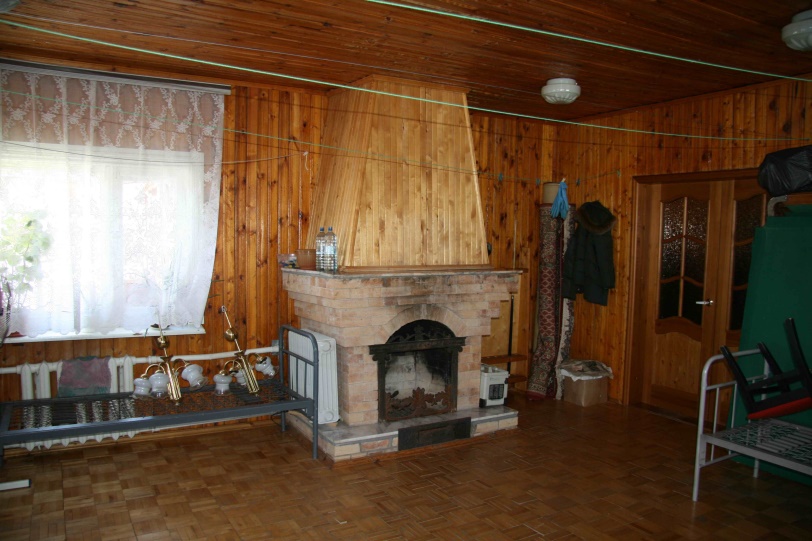 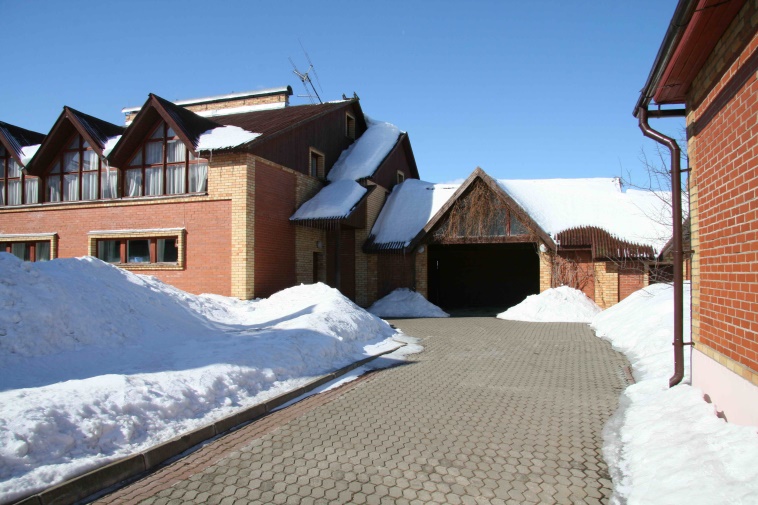 Фотографии внутриФотографии внутриФотографии внутриФотографии внутриФотографии внутриФотографии внутриФотографии внутри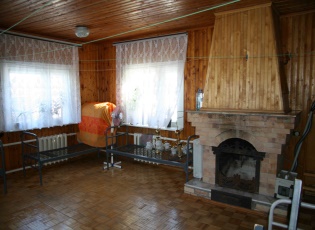 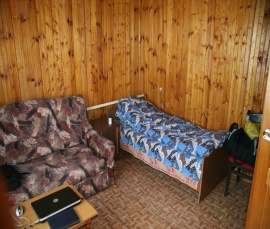 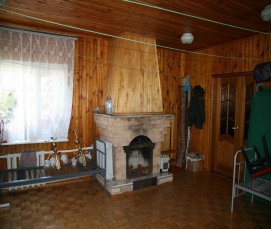 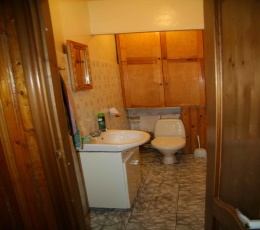 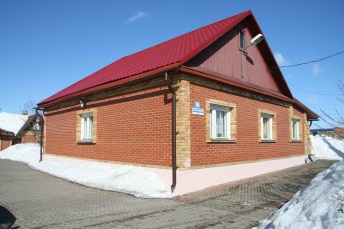 гостевой мансардный  дом назначение: нежилое, кадастровый  номер  53:11:0300105:2203Год постройки19991999ПерекрытияПерекрытия-ж/бгостевой мансардный  дом назначение: нежилое, кадастровый  номер  53:11:0300105:2203НазначениеНежилоеНежилоеФундаментыФундаментыБетонный,ленточныйгостевой мансардный  дом назначение: нежилое, кадастровый  номер  53:11:0300105:2203Этажность22МусоропроводМусоропроводнетгостевой мансардный  дом назначение: нежилое, кадастровый  номер  53:11:0300105:2203СтеныКирпичКирпичКрышаКрышаондулингостевой мансардный  дом назначение: нежилое, кадастровый  номер  53:11:0300105:2203ПерегородкиКирпичКирпичПрилегающая  территорияПрилегающая  территорияБлагоустроена, огорожена, охраняемаягостевой мансардный  дом назначение: нежилое, кадастровый  номер  53:11:0300105:2203Площадь (кв.м.)261,2261,2Входная дверьВходная дверьметаллическаягостевой мансардный  дом назначение: нежилое, кадастровый  номер  53:11:0300105:2203Площадь (кв.м.)261,2261,2коммуникациикоммуникацииОтопление от парового котла, электричество, газ, канализация , ,водоснабжение центральное, горячее водоснабжение от калорифера.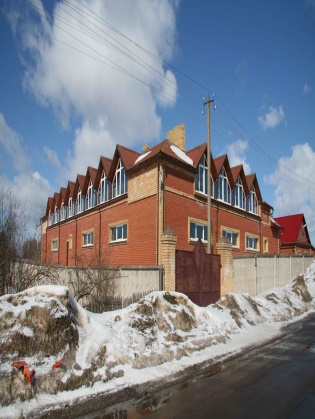 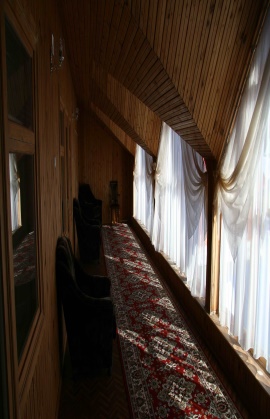 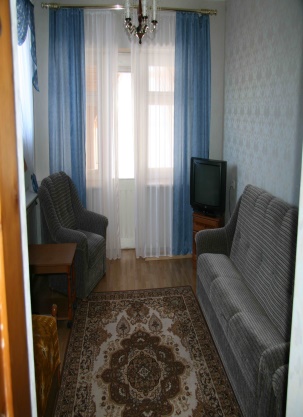 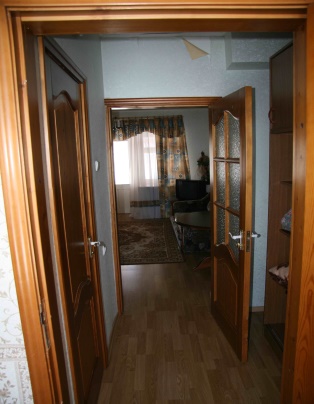 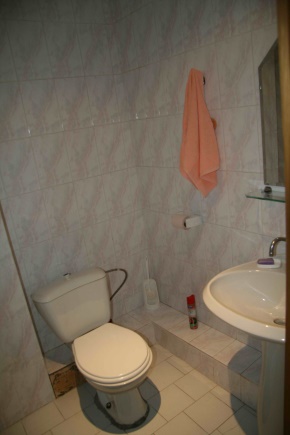 объект незавершенного строительства, степень готовности объекта - 65 , кадастровый  номер  53:11:0300105:2618НазначениеНежилоеНежилоеПерекрытияПерекрытия-ж/бобъект незавершенного строительства, степень готовности объекта - 65 , кадастровый  номер  53:11:0300105:2618НазначениеНежилоеНежилоеФундаментыФундаментыЛенточный из блоковобъект незавершенного строительства, степень готовности объекта - 65 , кадастровый  номер  53:11:0300105:2618Этажность22МусоропроводМусоропроводнетобъект незавершенного строительства, степень готовности объекта - 65 , кадастровый  номер  53:11:0300105:2618СтеныКирпичКирпичКрышаКрышаУтепленная металлочерепица на деревянных стропилах и обрешеткеобъект незавершенного строительства, степень готовности объекта - 65 , кадастровый  номер  53:11:0300105:2618ПерегородкикирпичкирпичПрилегающая  территорияПрилегающая  территорияБлагоустроена, огорожена, охраняемаяобъект незавершенного строительства, степень готовности объекта - 65 , кадастровый  номер  53:11:0300105:2618Площадь (кв.м.)550550Входная дверькоммуникацииВходная дверькоммуникацииметаллическая.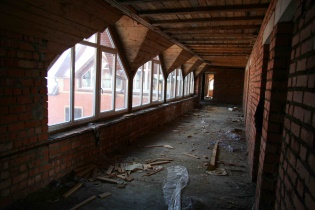 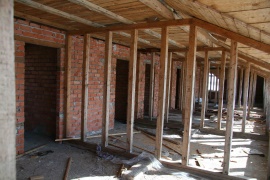 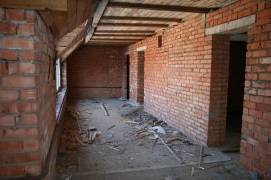 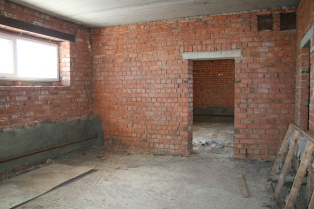 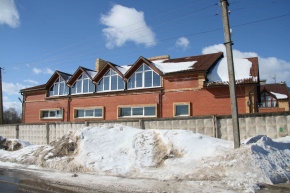 Объекты движимого имущества, являющиеся неотъемлемой частью вышеуказанного недвижимого имущества:Объекты движимого имущества, являющиеся неотъемлемой частью вышеуказанного недвижимого имущества:Объекты движимого имущества, являющиеся неотъемлемой частью вышеуказанного недвижимого имущества:Объекты движимого имущества, являющиеся неотъемлемой частью вышеуказанного недвижимого имущества:Объекты движимого имущества, являющиеся неотъемлемой частью вышеуказанного недвижимого имущества:Объекты движимого имущества, являющиеся неотъемлемой частью вышеуказанного недвижимого имущества:Объекты движимого имущества, являющиеся неотъемлемой частью вышеуказанного недвижимого имущества:Ограждение ж/б плиты L-204м д.Новая деревня ул.Пригородная д. 7аСооружение деревянное дровянник 3*3 м д. Новая деревня ул.Пригородная д.7аКухонный гарнитурКухонный гарнитурЗеркало в раме 1500х1000Зеркало в раме 1500х1000Зеркало в раме 1500х1000Зеркало в раме 1500х1000Жалюзи вертикальные СоюзЖалюзи вертикальные СоюзЖалюзи вертикальные СоюзЖалюзи вертикальные СоюзЖалюзи вертикальные СоюзЖалюзи вертикальные СоюзЗеркалоПлита газовая Hansa FCMW 51001010Плита газовая Mora MGN 51123 FWПлита газовая Mora MGN 51123 FWЯщикКондиционер Samsung sh-09-zw8+sh09zw8xКондиционер Samsung sh-09-zw8+sh09zw8xКотел Vitopend-100Котел lb-46 в к-те с горелкой em и фильтром fcoСистема охранно-пожарной сигнализации в помещениях Базы отдыха в Новой ДеревнеСистема охранно-пожарной сигнализации в помещениях Базы отдыха в Новой ДеревнеВнутреннее газоснабжение гостевого дома в п.Новая деревняПокрытие площадки стабилизированными вяжущими материалами (благоустройство территории на базе  отдыха)Покрытие площадки стабилизированными вяжущими материалами (благоустройство территории на базе  отдыха)Баня на базе отдыха  «Новая деревня» Беседка кирпичная на базе отдыха  «Новая деревня»Внутреннее газоснабжение базы отдыха в Новой деревнеВнутреннее газоснабжение базы отдыха в Новой деревнеСпособ реализации– открытый аукционСпособ реализации– открытый аукционСобственник -Наименование организацииАО «Газпром газораспределение Великий Новгород»АО «Газпром газораспределение Великий Новгород»АО «Газпром газораспределение Великий Новгород»Начальная цена (с учетом НДС18%), руб.20 291 000 (Двадцать миллионов двести девяносто одна тысяча) рублей  00 копеек (с учетом 18%), в том числе стоимость двух земельных участков составляет 2 810 000 (Два миллиона восемьсот десять  тысяч)  рублей (НДС не облагается).20 291 000 (Двадцать миллионов двести девяносто одна тысяча) рублей  00 копеек (с учетом 18%), в том числе стоимость двух земельных участков составляет 2 810 000 (Два миллиона восемьсот десять  тысяч)  рублей (НДС не облагается).Контактное лицоБаринова Людмила АлександровнаБаринова Людмила АлександровнаБаринова Людмила АлександровнаШаг аукциона                 (с учетом НДС 18%), руб.608 730,00 608 730,00 Телефон8(8162) 67-23-448(8162) 67-23-448(8162) 67-23-44Сумма задатка, руб., (НДС не облагается).2 029 100,002 029 100,00Адрес электронной почтыBarinovaLA@oblgas.natm.ruBarinovaLA@oblgas.natm.ruBarinovaLA@oblgas.natm.ruПрием заявок (с)08  мая   2018 года с  8:30 до 12:30 и с 13:30 до 16:30 часов (время московское), по пятницам с 8:30 до 13:30 часов (время московское).08  мая   2018 года с  8:30 до 12:30 и с 13:30 до 16:30 часов (время московское), по пятницам с 8:30 до 13:30 часов (время московское).Сайт в сети интернетwww.novoblgaz.ru.www.novoblgaz.ru.www.novoblgaz.ru.Прием заявок (по)по 06  июня 2018 года  по 06  июня 2018 года  дата и время проведения открытого Аукциона и подведения итогов15 июня  2018 г. в 10 часов 00 минут по московскому времени.15 июня  2018 г. в 10 часов 00 минут по московскому времени.Детально с правилами проведения торгов, требованиями к участникам, условиями и порядком заключения договора купли-продажи можно ознакомиться на сайте  собственника имущества.Детально с правилами проведения торгов, требованиями к участникам, условиями и порядком заключения договора купли-продажи можно ознакомиться на сайте  собственника имущества.Детально с правилами проведения торгов, требованиями к участникам, условиями и порядком заключения договора купли-продажи можно ознакомиться на сайте  собственника имущества.Детально с правилами проведения торгов, требованиями к участникам, условиями и порядком заключения договора купли-продажи можно ознакомиться на сайте  собственника имущества.Детально с правилами проведения торгов, требованиями к участникам, условиями и порядком заключения договора купли-продажи можно ознакомиться на сайте  собственника имущества.Детально с правилами проведения торгов, требованиями к участникам, условиями и порядком заключения договора купли-продажи можно ознакомиться на сайте  собственника имущества.Детально с правилами проведения торгов, требованиями к участникам, условиями и порядком заключения договора купли-продажи можно ознакомиться на сайте  собственника имущества.